La commune de ROULANS met à disposition de ses habitants : un broyeur et un pressoir à pommes.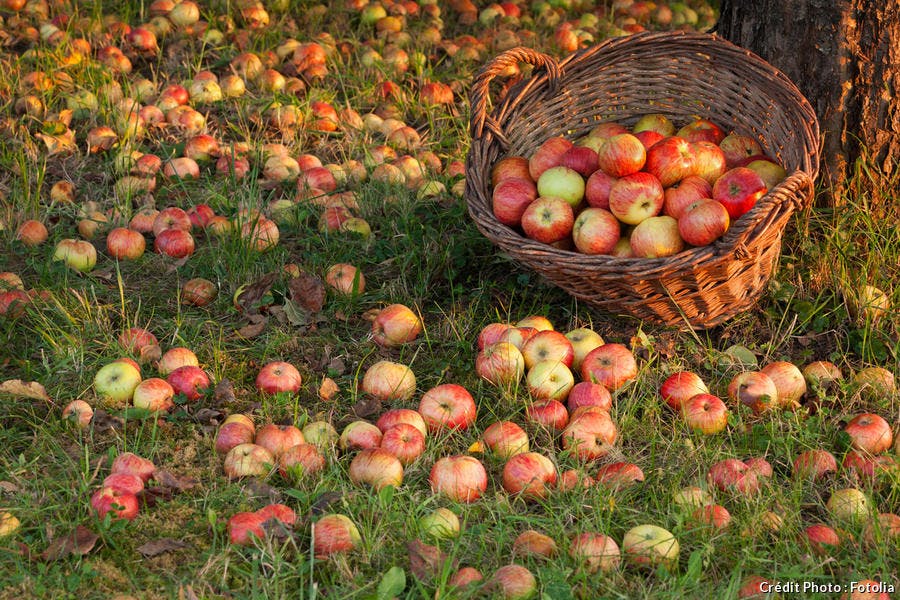 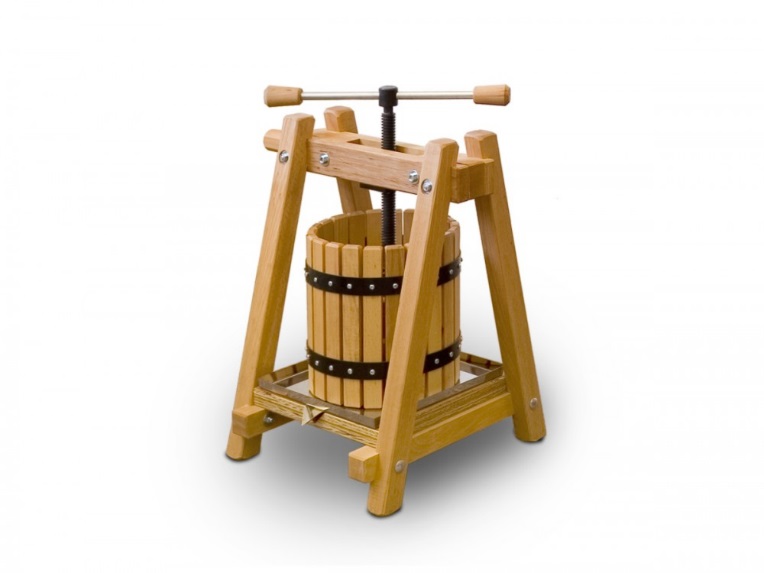 Location : 10 euros la demie journée.S’adresser au secrétariat de mairie : 0381555288 – mairie@roulans.fr